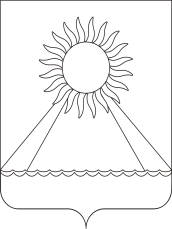 РОССИЙСКАЯ  ФЕДЕРАЦИЯЧЕЛЯБИНСКАЯ   ОБЛАСТЬАРГАЯШСКИЙ МУНИЦИПАЛЬНЫЙ РАЙОНАДМИНИСТРАЦИЯ АРГАЯШСКОГО СЕЛЬСКОГО ПОСЕЛЕНИЯПОСТАНОВЛЕНИЕ« 23» марта 2017 г. 	№ 39«О внесении дополнений  в административные  регламентыпо оказанию муниципальных услуг          В соответствии с Федеральным Законом от  06.10.2003 года № 131 – ФЗ «Об общих принципах  организации местного самоуправления  в Российской Федерации»,  Федеральным Законом  от  27.07.2010 года № 210 –ФЗ « Об организации  предоставления государственных и муниципальных  услуг», ПОСТАНОВЛЯЮ: 1.  В «Административный  регламент оказания муниципальной услуги «Прием заявлений, документов, а также постановка граждан на учет в качестве  нуждающихся в жилых помещениях», утвержденного  Постановлением  главы Аргаяшского сельского поселения от  27.06.2012 г.  № 72;      и    в «Административный регламент  оказания муниципальной услуги  «Прием заявлений и заключение договоров социального  найма жилых  помещений»,   утвержденного  Постановлением  главы Аргаяшского сельского поселения от  27.06.2012 г.  № 71,     внести  дополнения:в Раздел №. 3. «Состав, последовательность и сроки выполнения административных  процедур, требования  к  порядку их выполнения»   добавить абзац  № 4 в следующей редакции: - получение  с  «Федеральной Службы  Государственной  Регистрации,  Кадастра и Картографии по Челябинской области»,   осуществляющей государственную регистрацию прав  на недвижимое  имущество и сделок с ним,   выписок   из Единой Государственной Регистрации Прав,  о наличии (отсутствии) у гражданина и членов его семьи  жилых помещений  на праве собственности.           2.   Разместить  настоящее  постановление  на официальном сайте Аргаяшского сельского поселения и опубликовать  в информационном  вестнике Аргаяшского сельского поселения «Наш Аргаяш».          3.   Контроль за исполнением настоящего постановления  возложить на  начальника  общего отдела администрации  Аргаяшского поселения          Д.Г. Галиуллина .Глава Аргаяшского сельского поселения                                    А.З.Ишкильдин